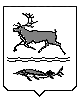 МУНИЦИПАЛЬНОЕ ОБРАЗОВАНИЕ «СЕЛЬСКОЕ ПОСЕЛЕНИЕ КАРАУЛ»ТАЙМЫРСКОГО ДОЛГАНО-НЕНЕЦКОГО МУНИЦИПАЛЬНОГО РАЙОНАКАРАУЛЬСКИЙ СеЛЬСКИЙ СОВЕТ ДЕПУТАТОВРЕШЕНИЕ от «29» января 2020 г.								№1048 Об отмене Решения Караульского сельского Совета депутатовот 29 ноября 2019 года № 1030 «О внесении изменений и дополнений в Устав муниципального образования «Сельское поселение Караул» Таймырского Долгано-Ненецкого муниципального района»На основании Федерального закона от 6 октября 2003 года № 131-ФЗ «Об общих принципах организации местного самоуправления в Российской Федерации», руководствуясь Уставом муниципального образования «Сельское поселение Караул» Таймырского Долгано-Ненецкого муниципального района, Караульский сельский Совет депутатовРЕШИЛ:1. Решение Караульского сельского Совета депутатов от 29 ноября 2019 года № 1030 «О внесении изменений и дополнений в Устав муниципального образования «Сельское поселение Караул» Таймырского Долгано-Ненецкого муниципального района» отменить.2. Настоящее Решение подлежит опубликованию в информационном вестнике «Усть-Енисеец» и размещению на официальном сайте сельского поселения Караул.3. Настоящее Решение вступает в силу с момента его принятия.Председатель Караульскогосельского Совета депутатов__________________ Д.В. РудникВременно исполняющая полномочия Главы сельского поселения Караул  _________________ Н.Б. Гурина